Spring Clean Up Days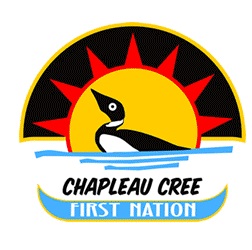 Chapleau Cree First NationPublic Works Garage staff will be collecting household waste and other garbage onTuesday, May 29th, 2018&Wednesday, May 30, 2018All household waste is to be bagged in green “type” garbage bags.Please ensure items are accessible and separated into piles for collection: ElectronicsBatteriesPropane bottles and/ or tanks (unless the valves have been removed)Metal Wood WasteTires (limit 4 per household)Deadline date for garbage to be picked up is Wednesday, May 30th, 2018.Garbage will not be picked up after this date and will be home owner’s/tenant’s responsibility. Call Shane @ 705-221-1533 to request pick-ups for derelict vehicles